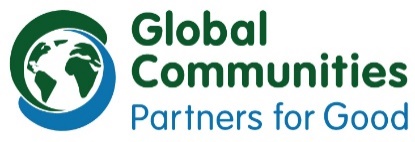 DRAFTObjective:Provide stakeholders an opportunity to share updates and identify areas for cooperation on activities in Floreciente Introductions – 5 minutesPresentation – 15 minutesCity of Moline / Renew Moline – Riverfront Plan for FlorecienteOrganizational Updates – 15 minutesGlobal Communities - Community Meeting from November 8 – 5 minutesAnyone Else????Floreciente Stakeholder Network Discussion – 20 minutesCommunications How do you communicate with Floreciete residents?How do you communicate with each other?How can we improve?For Consideration: “Monthly Talking Points on FlorecienteOther Announcements – 5 minutesNext MeetingTuesday, January 5, 2016Tentative Presentation: MetroLINK Tentative Discussion: Workforce Development / EmploymentWHERE?